1 класс МатематикаПримерный вариант работы в рамках промежуточной аттестации в 2022-2023 уч. году1.  Цель работы: проверить степень достижения младшими школьниками планируемых результатов образовательной программы по окончании 1 класса.2.  Перечень проверяемых образовательных результатов Учащиеся должны уметь применять знания, полученные в период первого года обучения, в том числе: читать, записывать, сравнивать, упорядочивать числа от 0 до 20;пересчитывать различные объекты, устанавливать порядковый номер объекта;находить числа, большие/меньшие данного числа на заданное число;выполнять арифметические действия сложения и вычитания в пределах 20 (устно и письменно) без перехода через десяток; называть и различать компоненты действий сложения (слагаемые, сумма) и вычитания (уменьшаемое, вычитаемое, разность);решать текстовые задачи в одно действие на сложение и вычитание: выделять условие и требование (вопрос);сравнивать объекты по длине, устанавливая между ними соотношение длиннее/короче (выше/ниже, шире/уже);знать и использовать единицу длины — сантиметр; измерять длину отрезка, чертить отрезок заданной длины (в см);различать число и цифру; распознавать геометрические фигуры: круг, треугольник, прямоугольник (квадрат), отрезок;устанавливать между объектами соотношения: слева/справа, дальше/ближе, между, перед/за, над/под;распознавать верные (истинные) и неверные (ложные) утверждения относительно заданного набора объектов/предметов;группировать объекты по заданному признаку; находить и называть закономерности в ряду объектов повседневной жизни;различать строки и столбцы таблицы, вносить данное в таблицу, извлекать данное/данные из таблицы;сравнивать два объекта (числа, геометрические фигуры); распределять объекты на две группы по заданному основанию.3. Вид работы: итоговая контрольная работа. 4.  Время, отводимое на выполнение работы: 40 мин. Итоговая контрольная работа.Обучающийся достиг базового уровня, если он набрал от 5 до 10 баллов.Обучающийся достиг базового и повышенного  уровня, если он набрал от 10 до 12 баллов.6. Вариант работы.Дима решил купить булочку за 16 рублей. Какие монеты ему необходимо выбрать? Обведи эти монеты.2. Подчеркни двузначные числа 8, 5, 12, 14, 17, 20, 3, 1, 03. Вычисли значения выражений.4 + 6 =              10 + 4 =8 – 8 =              15 – 5 =9 – 6 =              19 – 10 =6 – 0 =              12 – 1 =     12 + 3 =            18 – 5 =    4. Рассмотри рисунок и прочитай условие задачи.Алёна купила 2 карандаша и блокнот.Какой предмет стоит дороже? Обведи его.Сколько денег заплатила Алёна? Выбери нужный ответ.5.  Подпиши длину отрезка АБ в сантиметрах.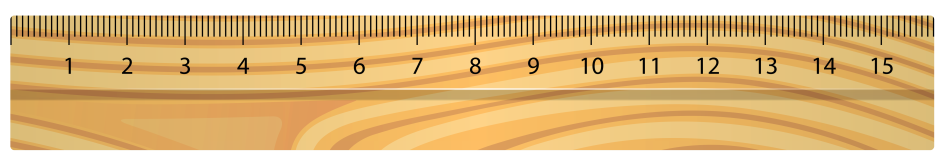 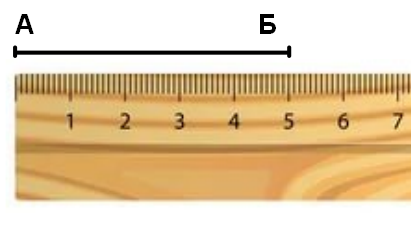 6. Сколько на рисунке треугольников? Запиши.                                                              треугольников№ заданияКоличество балловКомментарий 11Принимается любой верный вариант.222 балла – классификация выполнена верно, в полном объёме;1 балл – допущена 1 ошибка.333 балла – без ошибок;2 балла – 1-2 ошибки;1 балл – 3 ошибки431 балл – ручка;2 балла - 10 рублей – 2 балла, 1 балл - 8 рублей519 см622 треугольника – 1 балл;3 треугольника – 2 балла.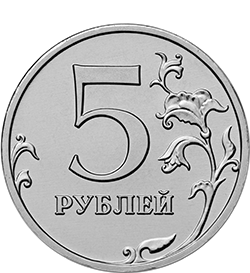 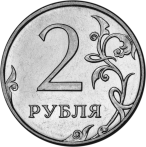 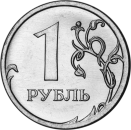 ручка 8 рублейтетрадь 7 рублей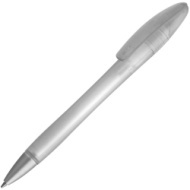 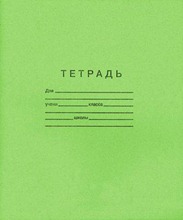 блокнот 6 рублейкарандаш 2 рубля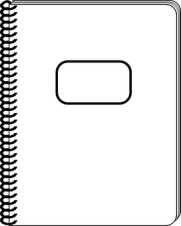 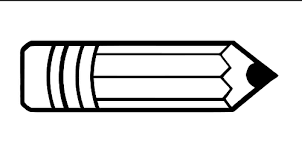 11 рублей10 рублей8 рублей